Your NAME: _________________________________________                                  Date: ___________________________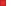 Who plays Joe as an adult?Simon is always saying he is what?When Simon was born, his mother had no labor pains to speak of. What did she do that caused his birth?What did Ben Goodrich bring to the house the first time he came to visit?How did Joe's mother die?What is Simon's most prized possession?What became one of Joe's main goals in life?Why did Simon "get" to be the baby Jesus in the Christmas pagent?What did Simon keep practicing when he and Joe went to the lake?What happened to the boy who played the angel?What big thing happened on the way home from the winter retreat?Who turns out to be Joe's father?Simon broke into Reverand Russell's office to get his baseball card collection back. What else did he find while he was there?What did Joe's grandma die of in June?How long was Simon able to hold his breath when he was rescuing the children from the submerged bus?